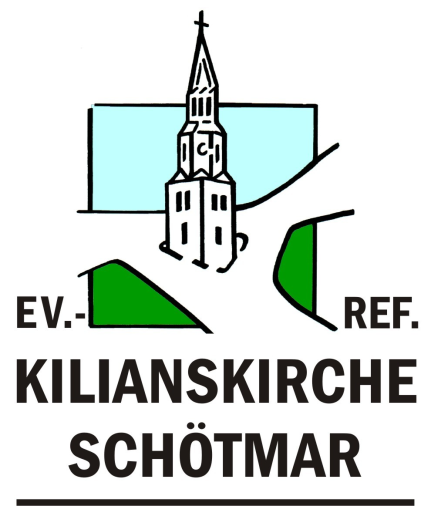 Friedhofssatzungfür die Friedhöfeder evangelisch-reformierten KirchengemeindeSchötmarvom 17. November 2017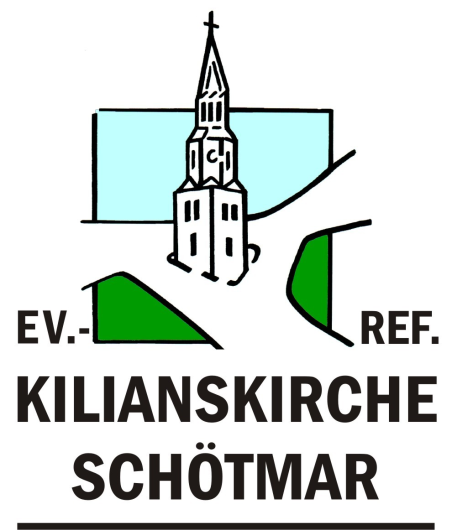 Funeke-FriedhofWerre-Friedhof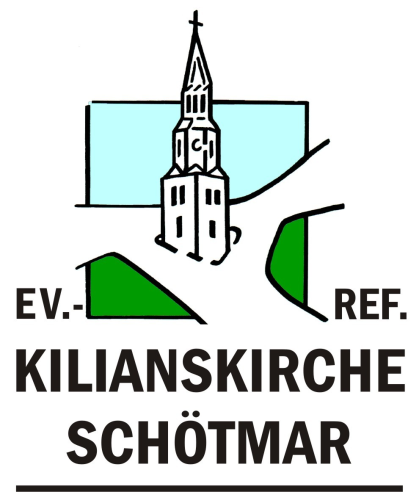 Friedhofssatzung für die Friedhöfeder evangelisch-reformierten KirchengemeindeSchötmarvom 17.11.2017Der kirchliche Friedhof ist die Stätte, auf der die Kirche ihre Verstorbenen Glieder zu Grabe geleitet. Sie gedenkt der Verstorbenen und vertraut sie der Gnade Gottes an. Sie ruft die Lebenden zum Heil in Christus. Sie verkündigt dabei den Tod als Gericht Gottes über alles irdische Wesen und bezeugt die Auferstehung Jesu Christi als Sieg über Sünde und Tod. Auch zu der Zeit, in der das Evangelium auf den Friedhöfen nicht verkündigt wird, ist der Friedhof mit seinen Grabstätten und seinem Schmuck der Ort, an dem die Verkündigung sichtbar bezeugt und der Verstorbenen und des eigenen Todes gedacht wird.Der kirchliche Friedhof weist auf das christliche Menschenbild hin, das Lebende und Tote in einer Gemeinschaft vor Gott verstehen und zugleich die Einmaligkeit und Unverwechselbarkeit eines jeden Menschen vor Gott betont.Die Evangelisch reformierte Kirchengemeinde Schötmar vertreten durch den KirchenvorstandVorsitzender und ein weiterer Kirchenältester (s. Art. 51 2 Verfassung)erlässt gem. Artikel 106 der Verfassung der Lippischen Landeskirche vom 17.Februar 1931 zuletzt geändert durch  Kirchengesetz vom 11. Juni 2005 i. V. m. § 49 der Ordnung für die Vermögens- und Finanzverwaltung der Kirchengemeinden in der Lippischen Landeskirche (Verwaltungsordnung – VwO) vom 1. Januar 2006 und § 11 Abs. 1 Verordnung für das Friedhofswesen in der Evangelischen Kirche im Rheinland, der Evangelischen Kirche  von  Westfalen und der Lippischen Landeskirche vom 7. Juli 2011 die nachstehende FriedhofssatzungInhaltsverzeichnis    Allgemeine Bestimmungen§         1    Leitung und Verwaltung des Friedhofes§         2    Benutzung des Friedhofes§         3    Öffnungszeiten§         4    Verhalten auf dem Friedhof§         5    Grabmal- und Bepflanzungssatzung§         6    Zulassung für gewerbliche Arbeiten§         7    Gewerbliche Arbeiten§         8    Gebühren    Grabstätten§          9   Nutzungsrechte§	     10   Übertragung von Rechten§        11   Ruhezeiten             Reihengrabstätten§         12    Rechtsverhältnisse an Reihengrabstätten             Wahlgrabstätten§         13    Rechtsverhältnisse an Wahlgrabstätten§         14    Benutzung der Wahlgrabstätten				§         15    Alte Rechte             Gemeinsame Bestimmungen§         16    Grabgewölbe§         17    Belegung, Wiederbelegung, Öffnung der Gräber§         18    Graböffnungen, Umbettungen§         19    Särge, Urnen und Trauergebinde§         20    Herrichtung und Instandhaltung der Grabstätten§         21    Vernachlässigung der Grabstätte§         22    Dauergrabpflegeverträge§         23    Grabmale§         24    Zustimmungspflicht für Grabmale und sonstige bauliche Anlagen§         25    Instandhaltung der Grabmale§         26    Schutz bedeutender Grabmale, Anlagen, Gehölze und Bäume§         27    Entfernen von Grabmalen      Bestattungen und Feiern   §         28    Bestattungen§         29    Anmeldung zur Bestattung§         30    Leichenkammern§         31    Friedhofskapelle und Gemeinderaum§         32    Andere Bestattungsfeiern am Grab§         33    Musikalische Darbietungen§         34    Zuwiderhandlungen      Schlussbestimmungen§        35     Haftung§        36     Kriegsgräber§        37     Öffentliche Bekanntmachungen§        38     InkrafttretenAllgemeine Bestimmungen§1Leitung und Verwaltung des FriedhofesDie Evangelisch reformierte Kirchengemeinde Schötmar (nachstehend “die Friedhofsträgerin“ genannt) ist Trägerin des Funeke-Friedhofes in Ehrsen und des Werre-Friedhofes in Schötmar (nachstehend “der Friedhof“ genannt).Leitung, Aufsicht und Verwaltung liegen bei der Friedhofsträgerin. Die Friedhofsträgerin kann einen Friedhofsausschuss bilden oder sich Beauftragter bedienen.Die Aufsichtsbefugnisse der Ordnungs- und Gesundheitsbehörden werden hierdurch nicht berührt.In Zusammenhang mit allen Tätigkeiten der Friedhofsverwaltung dürfen personenbezogene Daten erhoben, verarbeitet, gespeichert und genutzt werden.Eine Datenübermittlung  an sonstige Stellen und Personen ist zulässig, wennes zur Erfüllung des Friedhofszwecks erforderlich ist, oderdie Datenempfänger der Stellen oder Personen ein berechtigtes Interesse an der Kenntnis der zu übermittelnden Daten glaubhaft darlegen und die Person kein schutzwürdiges Interesse an dem Ausschluss der Übermittlung haben.  Im Übrigen gilt für die Übermittlung § 13 Kirchengesetz über den Datenschutz in der Evangelischen Kirche in Deutschland (DSG-EKD).§ 2Benutzung des FriedhofsDie Friedhöfe sind öffentliche Einrichtungen und dienen der Bestattung aller Personen, die bei ihrem Tode im Bereich der ev.-ref. Kirchengemeinde Schötmar  ihren Wohnsitz oder Aufenthalt gehabt haben oder vorher ein Nutzungsrecht auf einem der Friedhöfe erworben haben. Für andere Personen bedarf es der Genehmigung der Friedhofsverwaltung.Die Bestattung richtet sich nach den bestehenden gesetzlichen und ordnungsrechtlichen Vorschriften. § 3ÖffnungszeitenAußerhalb der an den Eingängen ausgehängten Öffnungszeiten ist das Betreten des Friedhofes nicht gestattet. Die Haftung der Friedhofsträgerin außerhalb dieser Öffnungszeiten ist ausgeschlossen.Die Friedhofsträgerin kann den Besuch des Friedhofes oder einzelner Friedhofsteile bei Vorliegen eines wichtigen Grundes vorübergehend einschränken.§ 4Verhalten auf dem FriedhofJeder Person hat sich auf dem Friedhof der Würde des Ortes entsprechend zu verhalten. Die Anordnungen der Friedhofsträgerin bzw. ihrer Beauftragten sind zu befolgen.Auf dem Friedhof ist insbesondere nicht gestattet:Die Wege mit Kraftfahrzeugen und sonstigen Fahrzeugen ( z.B. Fahrrädern / Rollern / Rollschuhen / Rollerblades / Skatebords ) zu befahren. Ausgenommen sind Kinderwagen, Rollstühle sowie Fahrzeuge der Friedhofsverwaltung und der für den Friedhof zugelassenen Gewerbetreibenden ( Einzelheiten ergeben sich aus der gem. § 6 dieser Satzung erforderlichen Zulassung ).Waren aller Art sowie gewerbliche Dienstleistungen anzubieten und dafür zu werben,an Sonn- und Feiertagen und in der Nähe von Bestattungen störende  Arbeiten auszuführen, gewerbsmäßig zu fotografieren oder zu filmen,Druckschriften ohne Zustimmung der Friedhofsträgerin zu verteilen,Abraum und Abfälle außerhalb der dafür bestimmten Plätze abzulegen sowie Abfälle anderer Herkunft auf dem Friedhof zu entsorgen,den Friedhof, seine Einrichtungen und Anlagen zu verunreinigen oder zu beschädigen, Einfriedungen und Hecken zu übersteigen und Rasenflächen und Grabstätten unberechtigt zu betreten,zu lärmen, zu spielen, zu lagern und sich sportlich zu betätigen,Hunde frei laufen zu lassen (Hundekot ist zu beseitigen),Sich als unbeteiligter Zuschauer während der Bestattungsfeier oder bei Umbettungen störend in unmittelbarer Nähe der Grabstätte auf zu halten,  sowie die Leichenhalle und die Friedhofskapelle unbefugt zu betreten,Ansprachen und musikalische Darbietungen außerhalb von Bestattungen zu halten, Unkrautvernichtungsmittel und chemische Schädlingsbekämpfungsmittel zu verwenden.Die Friedhofsträgerin kann Ausnahmen zulassen, soweit sie mit dem Zweck des Friedhofes und dieser Satzung vereinbar sind.Erforderliche Zustimmungen sind rechtzeitig bei der Friedhofsträgerin schriftlich einzuholen.§ 5Grabmal- und BepflanzungssatzungFür die Gestaltung der Grabstätten (Grabmal, gärtnerische Gestaltung, usw.) hat die Friedhofsträgerin eine besondere Satzung erlassen.§ 6Zulassung von gewerblichen ArbeitenGewerbetreibende benötigen für Tätigkeiten auf dem Friedhof eine vorherige Zulassung durch die Friedhofsträgerin, die Art und Umfang der Tätigkeit festlegt. Die Friedhofsträgerin kann Zulassungsbeschränkungen festlegen. Auf ihren Antrag hin werden nur solche Gewerbetreibende zugelassen, die in fachlicher, betrieblicher und persönlicher Hinsicht zuverlässig sind und die Friedhofssatzung sowie die Grabmal- und Bepflanzungssatzung schriftlich anerkennen.Bildhauerinnen und Bildhauer, Steinmetzinnen und Steinmetze, Gärtnerinnen und Gärtner bzw. Personen, die sie fachlich vertreten müssen darüber hinaus die Meisterprüfung in diesem Beruf abgelegt haben oder eine anderweitig mindestens gleichwertige fachliche Qualifikation erworben haben. Bestatterinnen und Bestatter müssen als Gewerbetreibende zugelassen sein.Für sonstige Gewerbetreibende wird die Zulassung gesondert geregelt.Die Friedhofsträgerin kann Ausnahmen zulassen, soweit keine gesetzliche Regelungen oder Verordnungen entgegenstehen.Die Friedhofsträgerin stellt über die Zulassung ein Berechtigungsdokument aus. Es kann befristet erteilt werden. Die Gewerbetreibenden und ihre Mitarbeitenden haben eine Ablichtung des Berechtigungsdokumentes mit sich zu führen und auf Verlangen der Friedhofträgerin vorzuzeigen.Die Friedhofsträgerin kann die Zulassung schriftlich widerrufen, wenn die Voraussetzungen für die Zulassung nicht mehr vorliegen oder die Gewerbetreibenden gegen die Vorschriften dieser Satzung oder der Grabmal- und Bepflanzungssatzung verstoßen.§ 7Gewerbliche ArbeitenDie Gewerbetreibenden haften für alle Schäden, die sie oder ihre Bediensteten in Zusammenhang mit ihrer Tätigkeit auf dem Friedhof schuldhaft verursachen. Der Friedhofsträgerin ist von den Gewerbetreibenden der Nachweis einer Betriebshaftpflichtversicherung vorzulegen.Gewerbliche Arbeiten dürfen nur werktags innerhalb der ausgehängten Öffnungszeiten ausgeführt werden und Bestattungen nicht stören.Die für die Arbeiten erforderlichen Werkzeuge und Materialien dürfen auf dem Friedhof nur vorübergehend und an Stellen gelagert werden, an denen sie nicht hindern oder stören. Es ist nicht gestattet, dass die Gewerbetreibenden in oder an den Wasserentnahmestellen des Friedhofes die Geräte reinigen.Die Gewerbetreibenden sind verpflichtet, die bei ihren Arbeiten anfallenden, nicht komposttierbaren Abfälle vom Friedhof zu entfernen. Die beim Aushub der Fundamente anfallende Erde ist auf dem Friedhof an den dafür vorgesehenen Ablagestellen zu deponieren.Bei Beendigung der Arbeiten sind die Arbeits- und Lagerplätze wieder in einen ordnungsgemäßen Zustand zu versetzen.Mit Grabmalen und Grabbepflanzungen darf nicht geworben werden. Grabmale dürfen daher nicht mit Firmenschildern versehen werden. Nicht farbig ausgelegte, eingehauene Firmenzeichen bis zu einer Größe von 3 cm sind jedoch an einer Seite zulässig. Steckschilder für die Grabpflege mit voller Firmenanschrift der Friedhofsgärtnereien sind nicht zulässig. Sie dürfen die Größe von 4x4 cm nicht überschreiten.§ 8GebührenDie Friedhofsträgerin erhebt für die Benutzung des Friedhofes und seine Einrichtungen Gebühren nach der kirchenaufsichtlich und staatlich genehmigten Gebührensatzung.Grabstätten§ 9Nutzungsrechte      (1) Nutzungsrechte an Grabstätten werden unter den in dieser Satzung             Aufgestellten Bedingungen vergeben. Das Nutzungsrecht kann nur             einer natürlichen oder juristischen Person übertragen werden. Die             Grabstätten bleiben Eigentum der Friedhofsträgerin. An ihnen              bestehen nur Rechte nach dieser Satzung.       (2) Die von der Friedhofsträgerin erstellten Aufteilungspläne werden für              die Nutzungsberechtigten zur Einsichtnahme bereitgehalten. Bewerber              um ein Nutzungsrecht an einer Wahlgrabstätte können anhand dieser              Pläne oder gegebenenfalls an Ort und Stelle wählen, welche Grabstätte              sie wünschen. Ein  Anspruch auf Vergabe oder Verlängerung des              Nutzungsrechtes an einer bestimmten Grabstätte oder auf              Unveränderlichkeit der Umgebung besteht nicht.          (3) Die Friedhofsträgerin vergibt das Nutzungsrecht durch schriftlichen               Bescheid. Das vom Landeskirchenamt herausgegebene Formular              „Antrag auf Vergabe eines  Nutzungsrechtes / Bescheid über die              Vergabe eines Nutzungsrechtes“ soll verwendet               werden.  In dem Bescheid wird die genaue Lage der Grabstätte und die              Dauer der Nutzungszeit angegeben. Dabei wird darauf hingewiesen,              dass sich der Inhalt des Nutzungsrechtes nach den Bestimmungen der                 - Friedhofssatzung,                 - der Friedhofsgebührensatzung und               - der ggf. vorhandenen Grabmal- und Bepflanzungssatzung richtet.	 Auf dem Friedhof werden vergeben:		Wahlgräber 					Reihengräber		Reihenrasengräber für Erdbestattung (auch Doppelstellen)		Reihenrasengräber für Urnenbeisetzung (auch Doppelbelegung)		Urnengemeinschaftsgräber (auch Doppelstellen)		Urnenwahlgräber      (4)  Auf dem Friedhof werden Nutzungsrechte vergeben an:	  a) Reihengrabstätten für Erdbestattungen mit allgemeinen              Gestaltungsvorschriften  b) Reihengrabstätten für Urnenbeisetzungen mit zusätzlichen   Gestaltungsvorschriften  	  c) Wahlgrabstätten für Erdbestattungen und Urnenbeisetzungen mit              allgemeinen  Gestaltungsvorschriften	  d) Wahlgrabstätten für Urnenbeisetzungen mit allgemeinen              Gestaltungsvorschriften (5)  Aus dem Nutzungsrecht ergibt sich die Verpflichtung zur gärtnerischen         Anlage und zur Pflege der Grabstätten, soweit durch diese Satzung        nichts Anderes geregelt ist.      (6) Nutzungsberechtigte sind verpflichtet, der Friedhofsträgerin             unverzüglich jede Änderung ihrer Anschrift mitzuteilen. Für Schäden             oder sonstige Nachteile, die aus der Unterlassung einer solchen             Mitteilung entstehen, ist die Friedhofsträgerin nicht  ersatzpflichtig.     	(7)  Die Nutzungsberechtigten müssen mit Ablauf der Nutzungszeit der        Friedhofsträgerin        die Grabstätte in abgeräumten Zustand  übergeben. Wird die Grabstätte        nicht abgeräumt übergeben, so werden die Arbeiten von der        Friedhofsträgerin auf Kosten der bisherigen nutzungsberechtigten        Person durchgeführt. Die Friedhofsträgerin ist nicht verpflichtet, die        abgeräumten Pflanzen und baulichen Anlagen aufzubewahren.(8)  Das Nutzungsrecht kann entzogen werden, wenn die in der        Friedhofsgebührensatzung  festgesetzten Gebühren nicht entrichtet        werden. Die Entziehung des Nutzungsrechtes setzt voraus, dass die        Beitreibung der Gebühren im Wege des Verwaltungszwangsverfahrens        erfolglos durchgeführt worden ist.   	      (9)  Die vorgenannten Bestimmungen der Abs. 7 gelten nicht für   Reihen- und Wahl- und Gemeinschaftsgrabstätten nach § 11  und § 12   dieser Satzung.§ 10Übergang von Rechten       (1)  Die nutzungsberechtigte Person kann ihr Nutzungsrecht nur einer               berechtigten Person im Sinne von Abs. 3 übertragen.      (2)  Bei der Verleihung des Nutzungsrechtes soll für den Fall des Todes der               nutzungsberechtigten Person die Nachfolge im Nutzungsrecht unter               Verwendung des Formulars „Antrag auf Vergabe eines              Nutzungsrechtes“ geregelt werden.      (3)  Wird bis zum Tode der nutzungsberechtigten Person keine derartige              Regelung getroffen, geht das Nutzungsrecht in nachstehender               Reihenfolge auf die Angehörigen der nutzungsberechtigten Person mit               deren Zustimmung über:	  a) Ehegatten	  b) Lebenspartner nach dem Gesetzt über die eingetragene                   Lebenspartnerschaft	  c) Verwandte  auf- und absteigender Linie sowie Geschwister,                  Stiefgeschwister und deren Kinder   d) die Ehegatten und deren eingetragene Lebenspartner der unter c)         bezeichneten Personen  Sind keine Angehörigen der Gruppe a) – d) vorhanden oder zu ermitteln,     so kann das Nutzungsrecht mit Zustimmung der Friedhofsträgerin auch     von anderen Personen übernommen werden.      (4)  Die Rechtsnachfolgerin oder der Rechtsnachfolger hat der              Friedhofsträgerin den Übergang des Nutzungsrechts unverzüglich              anzuzeigen. Die Übertragung des Nutzungsrechts wird der neuen              nutzungsberechtigten Person schriftlich bestätigt. Solange das nicht              geschehen ist, können Bestattungen nicht verlangt werden. Wird   die Übernahme des Nutzungsrechts der Friedhofsträgerin nicht   schriftlich innerhalb   einer Frist von drei Monaten angezeigt, so gilt das Nutzungsrecht als    erloschen.       (5)  Ist keine Person zur Übernahme des Nutzungsrechts              bereit so endet das Nutzungsrecht an der Grabstätte.§ 11Ruhezeiten      (1)	  Die Ruhezeit für die Erdbestattung von Verstorbenen bis zum              vollendeten 1. Lebensjahr und Totgeburten beträgt 15 Jahre.       (2)  Die Ruhezeit für Erdbestattungen von Verstorbenen vom vollendeten 1.              Lebensjahr an beträgt 30 Jahre.      (3)  Die Ruhezeit für Urnenbeisetzungen beträgt 20 Jahre. A. Reihengrabstätten§ 12Rechtsverhältnisse an Reihengrabstätten (1)  Reihengrabstätten sind Grabstätten, die im Bestattungsfall für         Erdbestattungen oder Urnenbeisetzungen einzeln nach der Reihe für die          Dauer der Ruhezeit vergeben werden.      (2)  Reihengrabstätten werden eingerichtet für:	  a) Erdbestattungen von Verstorbenen vom vollendeten 1. Lebensjahr	      Größe der Grabstätte: 	Länge 2,50 m, Breite 1,25 m	  b) Beisetzungen von Urnen:  	       Größe der Grabstätte: 	Länge 0,80 m, Breite 0,80 m      (3)  In einer Reihengrabstätte darf nur ein Verstorbener bestattet oder eine              Urnen beigesetzt werden.       (4)  Die Nutzung an einer Reihengrabstätte erlischt mit dem Ablauf der in              der Nutzung festgesetzten Ruhezeit. Die Ruhezeit kann nicht verlängert              werden. Ausnahmen sind hier die Reihengrabstätten mit              Doppelbelegungsmöglichkeit. Diese können einmalig um die Differenz              zur benötigten Ruhezeit der zweiten Bestattung/Beisetzung nach den              dafür vorgesehen Gebühren verlängert werden.   Darüber hinaus kann auch diese Ruhezeit nicht verlängert werden.       (5)  Anonyme Bestattungen sind auf den Friedhöfen der Evangelisch-  reformierten Kirchengemeinde Schötmar nicht möglich. Der christliche   Gedanke der Würde des Menschen vor Gott und der Einzigartigkeit der   Person in den Augen Gottes gebietet eine Beisetzung, die das   namentliche Gedenken an den Bestatteten ermöglicht. (1. Mose 1,27;   Jesaja 43,1) Dieser Gedanke liegt den Urnengemeinschaftsgräbern   zugrunde. Die Namen all derer in einer solchen Anlage beigesetzten   Verstorbenen gehen während der Ruhezeit   nicht verloren. Ob gemeinsam an einem Namensstein oder direkt auf   einem Einzelstein an der Beisetzungsstelle - so kann ihrer gedacht   werden.             Zusätzlich werden Gemeinschaftsgrabstätten für Erdbestattungen und  Urnenbeisetzungen eingerichtet. Die Anlage und Unterhaltung erfolgt   für die Dauer der Ruhezeit durch die Friedhofsträgerin. Die   Friedhofsträgerin legt auf jede Grabstätte eine einheitliche Grabplatte   oder errichtet ein Gemeinschaftsdenkmal. Als Inschrift werden Vor- und   Nachname sowie Geburts- und Sterbedatum der   Verstorbenen aufgenommen. Außer der von der Friedhofsträgerin   aufgestellten   Grabplatte oder dem Gemeinschaftsdenkmal darf kein weiteres   Gedenkzeichen aufgestellt werden. Ein Anspruch die Grabstätte   individuell zu pflegen und zu gestalten sowie Grabschmuck auf der   Grabstätte abzulegen, besteht nicht. Die Friedhofsträgerin kann eine   oder mehrere besondere Stelle ausweisen, an der   Grabschmuck abgelegt werden kann. Die Friedhofsträgerin behält sich   vor den Grabschmuck von der besonderen Stelle in regelmäßigen   Abständen zu entsorgen.   Sofern Grabschmuck an einer nicht besonders ausgewiesenen Stelle   abgelegt wird, wird vor jeder Unterhaltungsmaßnahme dieser   Grabschmuck von der Friedhofsträgerin abgeräumt und entsorgt. Eine   Bestattung in den vorgenannten Grabstätten kann nur auf schriftlichen   Antrag erfolgen. Einen Anspruch auf Bestattung in diesen Grabstätten              besteht nicht.B. Wahlgrabstätten§ 13Rechtsverhältnisse an Wahlgrabstätten      (1)  Wahlgrabstätten sind Grabstätten, die besonders angelegt werden und              an denen ein Nutzungsrecht für eine grundsätzlich die Ruhezeit              überschreitende Nutzungszeit vergeben wird. Vor Ablauf der              Nutzungszeit kann das Nutzungsrecht auf Antrag der                nutzungsberechtigten Person verlängert werden.       (2)  Für die Nutzungsfläche eines Grabes in einer Wahlgrabstätte gelten                Folgende Abmessungen:	  -	Erdbestattungen:   	Länge 2,50 m – Breite 1,25 m	  -        Urnenbeisetzungen: 	Länge 0,4 m – Breite 0,4 m      (3)  Ein Grab in einer Wahlgrabstätte für Erdbestattungen darf nur wie folgt                belegt werden:	  - mit einem Sarg und bis zu vier Urnen	  In einer Urnenwahlgrabstätte sind vier Gräber vorhanden.  Ein Grab in einer Wahlgrabstätte für Urnenbeisetzungen darf nur mit   einer Urne belegt werden.      (4)  Maße auf alten Grabfeldern werden hiervon nicht berührt.      (5)  Vor Ablauf der Ruhezeit ist eine Wiederbelegung der Grabstätte nicht               zulässig.      (6)  Die Nutzungszeit bei einer Wahlgrabstätte für Erdbestattung wird auf 30              Jahre festgesetzt. Die Nutzungszeit bei einem Urnenwahlgrab wird auf              20 Jahre festgesetzt.      (7)  Die Friedhofsträgerin kann die nutzungsberechtigte Person sechs               Monate vor Ablauf des Nutzungsrechts durch schriftliche               Benachrichtigung auf das Ende des Nutzungsrechts hinweisen.      (8)  Überschreitet bei einer weiteren Belegung oder Wiederbelegung eines              Grabes die neu begründete Ruhezeit die laufende Nutzungszeit, so ist              das Nutzungsrecht für die zur Wahrung der Ruhezeit notwendigen Jahre              für die gesamte Wahlgrabstätte zu verlängern.        (9)  Eine Verlängerung des Nutzungsrechtes an einer Wahlgrabstätte kann              von der Friedhofsträgerin verweigert werden, wenn eine Umgestaltung              des Friedhofes zur Erfüllung des Friedhofszweckes erforderlich ist, oder              wenn gesetzliche Auflagen Wiederbelegung ausschließen.    (10)  Ein Anspruch der nutzungsberechtigten Person auf Rücknahme des              Nutzungsrechtes durch die Friedhofsträgerin und auf Erstattung von              Gebühren besteht nicht. Die Friedhofsträgerin kann das Nutzungsrecht              an einer Wahlgrabstätte zurücknehmen, wenn keine Ruhefristen mehr              zu berücksichtigen sind. Eine Rücknahme ist nur für die gesamte              Grabstätte möglich. Die Friedhofsträgerin kann Ausnahmen zulassen,              wenn diese mit dem Friedhofszweck vereinbar sind.        (11) Zusätzlich werden Wahlgemeinschaftsgrabstätten für bis zu zwei Gräber             eingerichtet. Ein Grab in einer Wahlgemeinschaftsgrabstätte für             Erdbestattungen darf nur mit einem Sarg belegt werden. Ein Grab in             einer Wahlgemeinschaftsgrabstätte für Urnenbeisetzungen darf nur mit             einer Urne belegt werden. Es werden Urnengemeinschaftsgrabstätten              für bis zu zwei Urnenbeisetzungen vorgehalten.  An diesen Grabstätten              werden Nutzungsrechte vergeben. Die Anlage und Unterhaltung erfolgt             für die Dauer der Ruhezeit durch die Friedhofsträgerin. Die             Friedhofsträgerin legt auf jede Grabstätte eine einheitliche Grabplatte.             Als Inschrift werden Vor- und Nachname sowie Geburts- und              Sterbedatum der Verstorbenen aufgenommen. Außer der von der             Friedhofsträgerin aufgelegten Grabplatte darf kein weiteres             Gedenkzeichen aufgestellt werden. Ein Anspruch, die Grabstätte             individuell zu pflegen und zu gestalten sowie Grabschmuck auf der             Grabstätte abzulegen, besteht nicht. Die Friedhofsträgerin kann eine             besondere Stelle ausweisen, an der Grabschmuck abgelegt werden kann.             Die Friedhofsträgerin behält sich vor, den Grabschmuck von der             besonderen Stelle in regelmäßigen Abständen zu entsorgen. Sofern              Grabschmuck an einer nicht besonders ausgewiesenen Stelle abgelegt             wird, wird vor jeder Unterhaltungsmaßnahme dieser Grabschmuck von             der Friedhofsträgerin abgeräumt und entsorgt. Eine Bestattung in den            vorgenannten Grabstätten kann nur auf schriftlichen Antrag erfolgen. Ein Anspruch auf Bestattung in diesen Grabstätten besteht nicht. § 14Benutzung der Wahlgrabstätten      (1) In Wahlgrabstätten dürfen Nutzungsberechtigte und die von ihm             bestimmten Personen bestattet werden.      (2) Auf Wunsch der nutzungsberechtigten Person können darüber hinaus             mit Zustimmung der Friedhofsträgerin auch andere Verstorbene              bestattet werden.      (3) Ausnahmen bedürfen der Zustimmung der Friedhofsträgerin.§ 15Alte Rechte      (1) Für Wahlgrabstätten, über die die Friedhofsträgerin bei Inkrafttreten              dieser Satzung bereits verfügt hat, richtet sich die Nutzungszeit nach             den bei der Vergabe gültig gewesenen Vorschriften. Die Gestaltung der             Grabstätten richtet sich nach dieser Satzung.      (2) Nutzungsrechte von unbegrenzter oder unbestimmter Dauer, die vor             dem Inkrafttreten dieser Satzung entstanden sind, werden auf eine              Nutzungszeit nach § 11 dieser Satzung seit Erwerb begrenzt. Sie enden              jedoch nicht vor Ablauf  der Ruhezeit der letzten Bestattung oder vor              Ablauf eines Jahres nach Inkrafttreten dieser Satzung.  C. Gemeinsame Bestimmungen§ 16Grabgewölbe      (1)  Das Ausmauern von Grabstätten ist unzulässig.      (2)  Vorhandene Grabgewölbe sollen nicht weiter belegt werden. § 17Belegung, Wiederbelegung, Öffnung der Gräber      (1)  In einem Sarg darf nur eine Leiche bestattet werden. Es ist zulässig, eine              verstorbene Frau mit ihrem ebenfalls verstorbenen neugeborenen Kind              oder zwei gleichzeitig verstorbene Geschwister im Alter bis zu einem              Jahr in einem Sarg zu bestatten.      (2)  Vor Ablauf der in dieser Friedhofssatzung festgelegten Ruhezeiten darf              ein Grab nicht wiederbelegt werden.      (3)  Sargteile, Gebeine oder Urnenreste, die beim Ausheben eines Grabes              gefunden werden, sind unter der Sohle des neu aufgeworfenen Grabes              zu versenken. Das Grab ist sofort wieder zu verschließen, sofern noch              nicht verweste Leichen vorgefunden werden.      (4)  Ein Grab darf nur mit Zustimmung der Friedhofsträgerin und der              zuständigen Ordnungsbehörde oder aufgrund richterlicher Anordnung              geöffnet werden.§ 18Aus- und Einbettungen      (1)  Die Ruhe der Toten darf grundsätzlich nicht gestört werden.       (2)  Aus- und Einbettungen von Leichen und Urnen sind ausnahmsweise bei              Vorliegen eines wichtigen Grundes zulässig. Hierzu ist die vorherige              schriftliche Zustimmung der Friedhofsträgerin sowie der zuständigen              Ordnungsbehörde erforderlich.      (3)  Ausbettungen aus einer Reihengrabstätte zur Einbettung in eine andere   Reihengrabstätte sind nicht zulässig.      (4)  Aus- und Einbettungen erfolgen nur auf schriftlichen Antrag.              Antragsberechtigt sind die Angehörigen. Die schriftliche Zustimmung              der nutzungsberechtigten Person ist beizufügen.      (5)  Aus- und Einbettungen werden von der Friedhofsträgerin durchgeführt.              Sie bestimmt den Zeitpunkt der Aus- und Einbettung. Aus- und              Einbettung von Erdbestattungen finden in der Regel nur in den Monaten              Dezember bis Mitte März statt. Im ersten Jahr der Ruhezeit werden              Ausbettungen nur bei Vorliegen eines dringenden öffentlichen              Interesses ausgeführt.      (6)  Die antragstellende Person trägt die Kosten der Aus- und Einbettung. Sie              haftet für Schäden, die durch eine Aus- oder Einbettung entstehen.      (7)  Der Ablauf der Ruhe- und Nutzungszeit wird durch eine Umbettung              nicht unterbrochen oder gehemmt.§ 19Särge, Urnen, Trauergebinde      (1)  Bestattungen sind in Särgen, Beisetzungen in Urnen vorzunehmen.	  a) Die Gräber werden im Auftrag der Friedhofsverwaltung ausgehoben                   und wieder zugefüllt.	  b) Die Tiefe der einzelnen Gräber beträgt von der Erdoberfläche (ohne                    Hügel) bis zur Oberkannte des Sarges mindestens 0,90 m, bis zur                   Oberkannte der Urne mindestens 0,50 m.         (2)  Die Särge für Verstorbene ab dem vollendeten 1. Lebensjahr dürfen              höchstens 2,10 m lang und die Kopfenden einschließlich der Sargfüße              nicht höher als 0,80 m und im Mittelmaß 0,70 m breit sein. Sind in              Ausnahmefällen größere Särge erforderlich, ist die Zustimmung der              Friedhofsträgerin bei der Anmeldung der Bestattung einzuholen.      (3)  Särge für Verstorbene bis zum vollendeten 1. Lebensjahr müssen so              bemessen sein, dass ihre Einsenkung in die nach § 11 vorgesehene              Grabstätte möglich ist.      (4)  Särge müssen gegen das Durchsickern von Feuchtigkeit gesichert und              genügend  fest gearbeitet sein.      (5)  Särge, Sargausstattungen, Sargabdichtungen, Urnen, Urnenkapseln und   Totenbekleidung müssen aus verrottbarem Material bestehen. Nicht   verrottbare Materialien werden zurückgewiesen.      (6)  Das Einsenken von Särgen in Gräber, in denen sich Schlamm oder              Wasser befindet, ist unzulässig.       (7)  Särge, Urnen und Überurnen müssen so beschaffen sein, dass die              chemische, physikalische oder biologische Beschaffenheit des Bodens              oder des Gewässers nicht nachhaltig verändert wird.      (8)  Trauergebinde und Kränze müssen aus natürlichen, biologischen,              verrottbaren Materialien hergestellt sein. Gebinde und Kränze mit              Kunststoffen sind nach der Trauerfeier durch die nutzungsberechtigte              Person oder deren Beauftragte zu entfernen. Kunststoffe sind auch als              Verpackungsmaterial nicht erlaubt. § 20Herrichtung und Instandhaltung von Grabstätten(1)  Jede Grabstätte ist spätestens sechs Monate nach dem Erwerb des        Nutzungsrechts sowie nach jeder Bestattung für die Dauer des        Nutzungsrechts so zu gestalten und an die Umgebung anzupassen, dass        der Friedhofszweck erfüllbar ist und die Würde des Friedhofes gewahrt        bleibt. Die Grabstätten sind gärtnerisch so zu bepflanzen, dass  andere Grabstätten und die öffentlichen Anlagen und Wege nicht  beeinträchtigt werden.      (2)  Die Verwendung von Kunststoffen für die Grabgestaltung und als             Grabschmuck ist untersagt.     (3)  Abfälle sind in den dafür vorgesehenen Behältern zu entsorgen.(4)  Das Abdecken der Grabstätte mit Materialien, die die Belüftung und        Bewässerung des Erdreiches verhindern, ist verboten.     (5)  Zweckentfremdete Behältnisse und Arbeitsgeräte dürfen nicht auf der             Grabstätte aufbewahrt werden.     (6)  Das Aufstellen von Bänken und anderen Sitzgelegenheiten  auf der             Grabstätte ist genehmigungspflichtig.     (7)  Für Schäden, die z. B. durch Wild, herrenlose Tiere oder durch höhere             Gewalt angerichtet werden, kommt die Friedhofsträgerin nicht auf.§ 21Vernachlässigung der Grabstätten     (1)  Wird eine Grabstätte nicht ordnungsgemäß hergerichtet oder gepflegt,             hat die nutzungsberechtigte Person nach schriftlicher Aufforderung der             Friedhofsträgerin die Grabstätte innerhalb einer angemessenen Frist in             Ordnung zu bringen. Ist die nutzungsberechtigte Person nicht bekannt             oder nicht ohne besonderen Aufwand zu ermitteln, wird durch             öffentliche Bekanntmachung und durch einen drei Monate befristeten             Hinweis an der Grabstätte auf die Verpflichtung zur Herrichtung und              Pflege hingewiesen.     (2)  Kommt die nutzungsberechtigte Person ihrer Verpflichtung nicht nach,             kann die Friedhofsträgerin die Grabstätte auf Kosten der             nutzungsberechtigten Person in Ordnung bringen lassen oder das             Nutzungsrecht ohne Entschädigung einziehen. Vor dem Entzug des             Nutzungsrechtes bzw. vor der Herrichtung der Grabstätte auf Kosten            der nutzungsberechtigten Person ist diese noch einmal schriftlich  aufzufordern, die Grabstätte unverzüglich in Ordnung zu bringen. In der  Androhung sind die voraussichtlichen Kosten zu benennen. In dem              Endziehungsbescheid wird die nutzungsberechtigte Person               aufgefordert, das Grabmal und die sonstigen baulichen Anlagen  innerhalb von drei Monaten seit Unanfechtbarkeit des  Entziehungsbescheides zu entfernen.     (3)  Die Nutzungsberechtigte Person ist in der schriftlichen Aufforderung             oder in der öffentlichen Bekanntmachung auf die für sie maßgeblichen             Rechtsfolgen des Abs. 2 Satz 1 hinzuweisen. In dem Entziehungsbescheid             ist der Hinweis zu geben, dass das Grabmal und sonstige bauliche             Anlagen entschädigungslos in die Verfügungsgewalt der             Friedhofsträgerin fallen und die Kosten der Abräumung die             nutzungsberechtigte Person zu tragen hat.     (4)  Bei ordnungswidrigem Grabschmuck gilt Abs. 1 Satz 1 entsprechend.             Wird die Aufforderung nicht befolgt oder ist die nutzungsberechtigte             Person nicht ohne besonderen Aufwand zu ermitteln, kann die             Friedhofsträgerin den Grabschmuck entfernen. Die Friedhofsträgerin             kann das abgeräumte Material nach Ablauf einer Frist von drei Monaten             seit Unanfechtbarkeit des Aufforderungsbescheides entsorgen.§ 22Dauergrabpflegeverträge      (1)  Zur Grabpflege können Dauergrabpflegeverträge abgeschlossen              werden.§ 23Grabmale      (1)  Gestaltung und Inschrift der Grabmale dürfen nichts enthalten, was              christliche Empfindungen verletzt oder der Würde des Ortes              entgegensteht. § 24Zustimmungspflicht für Grabmale und sonstige bauliche Anlagen      (1)  Das Aufstellen und jedes Verändern von Grabmalen und sonstigen              baulichen Anlagen bedarf der vorherigen schriftlichen Zustimmung der              Friedhofsträgerin. Die Zustimmung kann mit Auflagen erteilt werden.              Mit der Durchführung dürfen nur zugelassene Bildhauerinnen und              Bildhauer oder Steinmetzinnen und Steinmetze beauftragt werden.      (2)  Die Zustimmung zur Errichtung oder Änderung ist rechtzeitig vor              Vergabe des Auftrages unter Vorlage von Zeichnungen im Maßstab 1:10              und mit genauen Angaben über Art und Bearbeitung des Werkstoffes,              über Inhalt, Form und Anordnung der Inschrift des Symbols einzuholen.              Bei Änderungen sind zusätzliche Fotografien der vorhandenen              Grabmale einzureichen.  Soweit diese Unterlagen für die Beurteilung              nicht ausreichen, müssen Zeichnungen im größeren Maßstab oder   Modelle sowie Proben des Werkstoffes und der vorgesehenen   Bearbeitung vorgelegt werden. Das Errichten der Grabmale muss   entsprechend der Technischen Anleitung zur Standsicherheit von   Grabmalanlagen (TA Grabmal) der Deutschen Naturstein Akademie e.V.   mit Sitz in 56727 Mayen erfolgen.       (3)  Die Zustimmung erlischt, wenn das Grabmal oder die bauliche Anlage              nicht binnen eines Jahres nach der Zustimmung errichtet worden ist.      (4)  Grabmale und sonstige bauliche Anlagen, die ohne Zustimmung               errichtet oder verändert  und nicht genehmigungsfähig sind, werden auf              Kosten der nutzungsberechtigten Person entfernt.      (5)  Entspricht die Ausführung des Grabmals oder die sonstige Anlage nicht              dem genehmigten Antrag und ist sie nicht genehmigungsfähig, wird der   nutzungsberechtigten Person eine angemessene Frist zur Abänderung   oder Beseitigung des Grabmals oder der baulichen Anlage gesetzt. Nach   Ablauf dieser Frist wird das Grabmal oder die sonstige bauliche Anlage   auf Kosten der nutzungsberechtigten Person von der Grabstätte    entfernt und zur Abholung bereitgestellt. Die Friedhofsträgerin ist nicht   verpflichtet das Grabmal oder sonstige bauliche Anlagen   aufzubewahren. Die Friedhofsträgerin kann Grabmale oder sonstige    bauliche Anlagen nach Ablauf einer Frist von drei Monaten seit   Unanfechtbarkeit des Aufforderungsbescheides entsorgen.      (6)  Provisorische Grabzeichen dürfen als naturlasierte Holzstele oder –kreuz              bis zu einer Höhe von 0,80 m für einen Zeitraum von zwei Jahren nach              der Bestattung gesetzt werden.      (7)	  Bei der Anlieferung von Grabmalen oder sonstigen baulichen Anlagen              ist der Friedhofsträgerin der Bescheid und ein Nachweis über die Zahlung             der Gebühr vorzulegen. Einzelheiten über das Anliefern und Aufstellen             von Grabmalen und sonstigen baulichen Anlagen sind mit der             Friedhofsträgerin abzustimmen.§ 25Instandhaltung der Grabmale      (1)  Die Grabmale und die sonstigen baulichen Anlagen sind dauerhaft in              würdigem und verkehrssicherem Zustand zu halten. Verantwortlich              dafür ist die nutzungsberechtigte Person als Eigentümerin des Grabmals              oder der sonstigen baulichen Anlage.      (2)  Mängel bezüglich der Standsicherheit von Grabmalen, sonstigen               baulichen Einrichtungen oder Teilen davon hat die nutzungsberechtigte              Person unverzüglich durch auf dem Friedhof zugelassene              Gewerbetreibende beseitigen zu lassen. Bei Nichtbeachtung dieser              Bestimmung haftet die nutzungsberechtigte Person für Schäden. Wenn              keine unmittelbare Gefahr besteht, erhält die nutzungsberechtigte              Person eine schriftliche Aufforderung zur Befestigung oder Beseitigung.      (3)  Ist die nutzungsberechtigte Person nicht bekannt oder nicht ohne              weiteres zu ermitteln, so ist auf die erforderliche Instandsetzung durch              einen dreimonatigen Hinweis auf der Grabstätte und durch öffentliche              Bekanntmachung hinzuweisen. Kommt die nutzungsberechtigte Person              der Aufforderung zur Befestigung oder Beseitigung nicht nach, kann die              Friedhofsträgerin am Grabmal oder an den sonstigen baulichen Anlagen              Sicherungsmaßnahmen auf Kosten der nutzungsberechtigten   Person vornehmen lassen.        (4)  Bei unmittelbarer Gefahr ist die Friedhofsträgerin berechtigt, ohne              vorherige   Aufforderung an die nutzungsberechtigte Person das Grabmal auf deren   Kosten umzulegen oder andere geeignete Maßnahmen durchzuführen.   Die nutzungsberechtigte Person erhält danach eine Aufforderung, die   Grabstätte oder das Grabmal wieder in einen ordnungsgemäßen   Zustand zu versetzen. Geschieht dies nicht, kann die Friedhofsträgerin   die notwendigen Arbeiten durchführen oder das Grabmal entfernen   lassen. Die entstehenden Kosten hat die nutzungsberechtigte Person zu   tragen. Die Friedhofsträgerin kann das Grabmal oder   die sonstigen baulichen Anlagen nach Ablauf einer Frist von drei   Monaten seit Unanfechtbarkeit des Aufforderungsbescheides   entsorgen.§ 26Schutz bedeutender Grabmale, Anlagen, Gehölze und Bäume      (1)  Künstlerisch oder geschichtlich bedeutende Grabmale und Anlagen oder              solche, die als besondere Eigenart des Friedhofs gelten, unterstehen              dem besonderen Schutz der Friedhofsträgerin. Sie werden als              erhaltenswerte Grabmale oder Anlagen in einem Verzeichnis der              Friedhofsträgerin geführt und dürfen nur mit Zustimmung der   kirchlichen Aufsichtsbehörde verändert oder entfernt werden.      (2)  Bei eingetragenen denkmalwerten Grabmalen und Anlagen im Sinne              des Denkmalschutzgesetzes ist bei Veränderungen zusätzlich die              Erlaubnis der Unteren Denkmalbehörde einzuholen.      (3)  An Grabstätten mit künstlerisch oder geschichtlich bedeutenden             Grabmalen und Anlagen, die frei von Nutzungsrechten und Ruhefristen              sind, können neue Nutzungsrechte nur vergeben werden, wenn sich die              künftige nutzungsberechtigte Person zur Restaurierung sowie zur              laufenden Unterhaltung der Grabstätten verpflichtet.      (4)  Gehölze und Bäume haben eine besondere Bedeutung für den Friedhof.   Nutzungsberechtigte haben keinen Anspruch auf Beseitigung von   Bäumen, Pflanzen und Hecken.§ 27Entfernen von Grabmalen      (1)  Grabmale und sonstige bauliche Anlagen dürfen vor Ablauf der               Nutzungszeit nur mit vorheriger schriftlicher Zustimmung der              Friedhofsträgerin entfernt werden.      (2)  Nach Ablauf des Nutzungsrechts sind die Grabmale und die sonstigen              baulichen Anlagen durch die nutzungsberechtigte Person zu entfernen.              Werden die Grabmale oder baulichen Anlagen nicht innerhalb von drei              Monaten nach Ablauf des Nutzungsrechts entfernt, kann die              Friedhofsträgerin die Grabmale oder sonstigen baulichen Anlagen auf              Kosten der nutzungsberechtigten Person entfernen lassen. Die              Friedhofsträgerin kann das Grabmal oder die sonstigen baulichen              Anlagen nach Ablauf einer Frist von drei Monaten seit Unanfechtbarkeit              des Aufforderungsbescheides entsorgen. Die Friedhofsträgerin haftet              nicht für Schäden an Grabmalen und sonstigen baulichen Anlagen, die              durch Entfernung entstehen können.      (3)  Bei erhaltens- und denkmalswerten Grabmalen ist § 26 zu beachten.III. Bestattungen und Feiern§ 28Bestattungen      (1)  Die kirchliche Bestattung ist eine gottesdienstliche Handlung. Den              Zeitpunkt legt die Friedhofsträgerin im Einvernehmen mit den              Angehörigen und der zuständigen Pfarrerin oder dem zuständigen              Pfarrer fest.      (2)  Den Zeitpunkt einer nichtkirchlichen Bestattung legt die              Friedhofsträgerin im Einvernehmen mit den Angehörigen fest.      (3)  Bei Bestattung durch eine andere Pfarrerin oder einen anderen Pfarrer              ist die Friedhofsträgerin zu informieren. Die Bestimmungen der              Kirchenordnung über die Erteilung eines Erlaubnisscheins (Dimissoriale)              bleiben unberührt.§ 29Anmeldung der Bestattung      (1)  Die Bestattung ist unverzüglich bei der Friedhofsträgerin unter Vorlage              der Bescheinigung des Standesamtes über die Beurkundung des               Todesfalles oder des Bestattungserlaubnisscheines der              Ordnungsbehörde schriftlich anzumelden. Bei Urnenbeisetzungen ist              zusätzlich die Einäscherungsurkunde vorzulegen. Die Bestattung kann              frühestens 2 Arbeitstage nach der Anmeldung erfolgen. Die              Anmeldevordrucke der Friedhofsträgerin sind zu verwenden. Dabei ist              die Anmeldung der Bestattung durch die antragstellende Person zu              unterschreiben. Ist die antragstellende Person nicht nutzungsberechtigt              an der Grabstätte, so hat auch die nutzungsberechtigte Person durch              ihre Unterschrift ihr Einverständnis zu erklären. Ist die              nutzungsberechtigte Person einer vorhandenen Wahlgrabstätte              verstorben, so hat die künftige nutzungsberechtigte Person durch ihre              Unterschrift die Übernahme des Nutzungsrechts in der Anmeldung              schriftlich zu beantragen.      (2)  Wird eine Bestattung nicht rechtzeitig mit den erforderlichen              Unterlagen bei der Friedhofsträgerin angemeldet, so ist die              Friedhofsträgerin berechtigt, den Bestattungstermin bis zur Vorlage der              erforderlichen Angaben und Unterlagen auszusetzen. Werden die              erforderlichen Unterschriften nicht geleistet, kann die Bestattung nicht              verlangt werden.§ 30Leichenkammern      (1)  Die Leichenkammern dienen zur Aufbewahrung der Verstorbenen bis zu              deren Bestattung und der Aschenurnen bis zu deren Beisetzung. Die              Aufbewahrung der Leichen erfolgt in Särgen. Die Kammern und die              Särge dürfen nur im Einvernehmen mit der Friedhofsträgerin geöffnet              und geschlossen werden. Die Särge sind rechtzeitig vor Beginn der              Trauerfeier oder der Bestattung endgültig zu schließen. Für die              Aufbewahrung von Leichen gilt das Gesetz über das Friedhofs- und              Bestattungswesen (Bestattungsgesetz - BestG NRW) vom 17. Juni 2003              in der jeweils geltenden Fassung.      (2)  Jede Leichenkammer und jeder Sarg ist mit den Angaben über Namen              und Wohnort der verstorbenen Person sowie dem Namen des              Bestattungsunternehmens zu versehen.       (3)  Särge, in denen an anzeigepflichtigen Krankheiten verstorbene              Personen liegen dürfen nur mit Zustimmung des zuständigen              Gesundheitsamtes geöffnet werden.      (4)  Die Friedhofsträgerin übernimmt die Grunddekoration der              Leichenkammer. Zusätzliche Dekorationen sind mit der              Friedhofsträgerin abzustimmen.§31Friedhofskapelle und Gemeinderaum      (1)  Die Friedhofskapelle und der Gemeinderaum dienen bei der kirchlichen              Bestattung als Stätte der Verkündigung.      (2)  Die Friedhofsträgerin gestattet die Benutzung der Kapelle und des              Gemeinderaumes durch Religionsgemeinschaften, die zur              Arbeitsgemeinschaft christlicher Kirchen in Deutschland gehören.      (3)  Die Benutzung der Kapelle  und des Gemeinderaumes durch andere              Religions- oder Weltanschauungsgemeinschaften bedarf der vorherigen              Zustimmung der Friedhofsträgerin. Bei den Trauerfeiern darf der              christliche Glaube nicht verunglimpft werden. Christliche Symbole in der              Kapelle dürfen nicht verdeckt, verändert oder entfernt und weitere              Symbole nicht verwendet werden.      (4)  Die Benutzung der Kapelle und des Gemeinderaumes kann versagt              werden, wenn die verstorbene Person an einer meldepflichtigen,              übertragbaren Krankheit gelitten hat.      (5)  Die Friedhofsträgerin übernimmt die Grunddekoration der              Friedhofskapelle und des Gemeinderaumes. Zusätzliche Dekorationen              sind mit der Friedhofsträgerin abzustimmen.§ 32Andere Bestattungsfeiern am Grab      (1)  Bestattungsfeiern anderer Religions- oder              Weltanschauungsgemeinschaften am Grab sowie Ansprachen am Grab              bedürfen der Zustimmung der Friedhofsträgerin.      (2)  Kränze können mit kurzen Widmungsworten, soweit diese nicht              widerchristlichen Inhalts sind, nach Abschluss der Bestattungsfeier an              der Grabstätte niedergelegt werden.      (3)  Kranzschleifen dürfen keine Inschriften widerchristlichen Inhalts tragen;              andernfalls können solche Schleifen entfernt werden.§ 33Musikalische Darbietungen      (1)  Für besondere musikalische Darbietungen bei Bestattungsfeiern in der   Friedhofskapelle, dem Gemeinderaum und auf dem Friedhof ist vorher    die Zustimmung der Friedhofsträgerin einzuholen.      (2)  Besondere Feierlichkeiten auf dem Friedhof (einschließlich              Musikdarbietungen) außerhalb einer Bestattungsfeierlichkeit bedürfen              der rechtzeitig einzuholenden Zustimmung der Friedhofsträgerin.§ 34Zuwiderhandlungen             Wer den Bestimmungen dieser Friedhofssatzung zuwiderhandelt, kann              durch eine beauftragte Person der Friedhofsträgerin zum Verlassen des              Friedhofs veranlasst, gegebenenfalls durch die Friedhofsträgerin wegen              Hausfriedensbruchs angezeigt werden.IV. Schlussbestimmungen§ 35Haftung Die Friedhofsträgerin haftet nicht für Schäden, die durch     nichtsatzungsgemäße Benutzung des Friedhofs, seiner Anlagen und   Einrichtungen, durch dritte Personen, durch Tiere oder höhere Gewalt  entstehen.§ 36KriegsgräberFür Kriegsgräber wird auf die besonderen gesetzlichen Bestimmungen verwiesen.§ 37Öffentliche Bekanntmachung     (1)  Diese Friedhofssatzung und alle Änderungen hierzu bedürfen zu ihrer             Gültigkeit der öffentlichen Bekanntmachung.     (2)  Öffentliche Bekanntmachungen oder Aufforderungen erfolgen im vollen             Wortlaut durch Anschlag an der Bekanntmachungstafel der             Friedhofsträgerin in            				Bad Salzuflen – Ehrsen, Lemgoer Str.	 für die Dauer von einer Woche.	 Am ersten Tag des Anschlags wird in der oder den nachfolgenden             Tageszeitungen:            				Lippische Landeszeitung            oder im Internet auf den Anschlag hingewiesen. Mit diesem Hinweis             beginnt die Bekanntmachungsfrist von einer Woche. Mit Ablauf der             Bekanntmachungsfrist ist die Veröffentlichung vollzogen. Die jeweils             gültige Fassung der Friedhofssatzung liegt zur Einsichtnahme im             Friedhofsamt der ev.-ref. Kirchengemeinde Schötmar, Schloßstr. 33,             32108 Bad Salzuflen aus.      (3) Außerdem können die Friedhofssatzung und alle Änderungen zusätzlich             durch Aushang und Kanzelabkündigung bekannt gemacht werden. § 38Inkrafttreten      (1) Diese Friedhofssatzung und alle Änderungen treten jeweils am Tage             nach der Veröffentlichung in Kraft.      (2) Mit Inkrafttreten dieser Friedhofssatzung tritt die bisherige             Friedhofssatzung vom 24.09.2010 außer Kraft.Bad Salzuflen, den 17.11.2017	Die Friedhofsträgerin	Der KirchenvorstandDer ev.-ref. KirchengemeindeSchötmarDr. A. Ludewig			Pfr. M. Honermeyer                           U. FliederVorsitzende			Kirchenältester			         KirchenältesterLippisches Landeskirchenamt			Detmold, 5.Dezember 2017AZ.: 44/45-2 Nr. 15345 (2.3) FriDienstaufsichtliche GenehmigungDer vorstehenden Friedhofssatzung der ev.-ref. Kirchengemeinde Schötmar gemäß Kirchenvorstandsbeschluss vom 17. November 2017 für den kirchlichen Friedhof in Schötmar wird hiermit die gemäß Artikel 51 der Verfassung der Lippischen Landeskirche vom 23. November 1998 zur Erlangung der Rechtswirksamkeit  notwendigekirchenaufsichtliche Genehmigung erteilt.						Im Auftrag							(Fritsch)